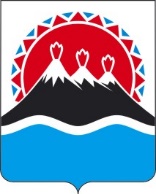 РЕГИОНАЛЬНАЯ СЛУЖБА ПО ТАРИФАМ И ЦЕНАМ КАМЧАТСКОГО КРАЯПОСТАНОВЛЕНИЕ                   г. Петропавловск-КамчатскийВ соответствии с Федеральными законами от 27.07.2010 № 190-ФЗ «О теплоснабжении», от 07.12.2011 № 416-ФЗ «О водоснабжении и водоотведении», постановлениями Правительства Российской Федерации от 22.10.2012 № 1075 «О ценообразовании в сфере теплоснабжения», от 13.05.2013 № 406 «О государственном регулировании тарифов в сфере водоснабжения и водоотведения», от 30.04.2014 № 400 «О формировании индексов изменения размера платы граждан за коммунальные услуги в Российской Федерации», приказами ФСТ России от 13.06.2013 № 760-э «Об утверждении Методических указаний по расчету регулируемых цен (тарифов) в сфере теплоснабжения», Приказ ФСТ России от 07.06.2013 N 163 "Об утверждении Регламента открытия дел об установлении регулируемых цен (тарифов) и отмене регулирования тарифов в сфере теплоснабжения" (Зарегистрировано в Минюсте России 04.07.2013 N 28979), от 27.12.2013 № 1746-э «Об утверждении Методических указаний по расчету регулируемых тарифов в сфере водоснабжения и водоотведения», от 16.07.2014 № 1154-э «Об утверждении Регламента установления регулируемых тарифов в сфере водоснабжения и водоотведения», Закон Камчатского края от 26.11.2021 N 5 (ред. от 29.07.2022) "О краевом бюджете на 2022 год и на плановый период 2023 и 2024 годов", постановлением Правительства Камчатского края от 19.12.2008 № 424-П «Об утверждении Положения о Региональной службе по тарифам и ценам Камчатского края», протоколом Правления Региональной службы по тарифам и ценам Камчатского края от 09.11.2022 № ХХХ, по инициативе органа регулирования.ПОСТАНОВЛЯЮ:Утвердить и ввести в действие с 01 января 2023 года по 31 декабря 2023 года экономически обоснованные тарифы на тепловую энергию, поставляемую АО «Камчатэнергосервис» потребителям Усть-Большерецкого, Кавалерского, Апачинского сельских поселений, Октябрьского городского поселения Усть-Большерецкого муниципального района, с календарной разбивкой согласно приложению 1. Утвердить и ввести в действие с 01 января 2023 года по 31 декабря 2023 года льготные тарифы на тепловую энергию на нужды отопления и горячего водоснабжения, поставляемую АО «Камчатэнергосервис» потребителям Усть-Большерецкого, Кавалерского, Апачинского сельских поселений, Октябрьского городского поселения Усть-Большерецкого муниципального района, с календарной разбивкой согласно приложению 2.Утвердить и ввести в действие с 01 января 2023 года по 31 декабря 2023 года тарифы на теплоноситель, поставляемый АО «Камчатэнергосервис» потребителям Усть-Большерецкого, Кавалерского, Апачинского сельских поселений, Октябрьского городского поселения Усть-Большерецкого муниципального района, с календарной разбивкой согласно приложению 3.Утвердить и ввести в действие с 01 января 2023 года по 31 декабря 2023 года тарифы на горячую воду в открытой системе теплоснабжения (горячего водоснабжения), поставляемую АО «Камчатэнергосервис» потребителям Усть-Большерецкого, Кавалерского, Апачинского сельских поселений, Октябрьского городского поселения Усть-Большерецкого муниципального района, с календарной разбивкой согласно приложению 4.Компенсация выпадающих доходов АО «Камчатэнергосервис» от разницы между экономически обоснованными и льготными тарифами на тепловую энергию, поставляемую на нужды отопления и горячего водоснабжения населению и исполнителям коммунальных услуг для населения Усть-Большерецкого, Кавалерского, Апачинского сельских поселений, Октябрьского городского поселения Усть-Большерецкого муниципального района, производится за счет субсидий, предоставляемых предприятиям из краевого бюджета в соответствии с постановлением Правительства Камчатского края от 17.01.2011 № 3-П «Об установлении расходных обязательств Камчатского края по предоставлению из краевого бюджета субсидий предприятиям коммунального комплекса в целях возмещения недополученных доходов в связи с оказанием потребителям коммунальных услуг по льготным тарифам».Настоящее постановление вступает в силу с 01 декабря 2022 годаЭкономически обоснованные тарифы на тепловую энергию, поставляемую АО «Камчатэнергосервис» потребителям Усть-Большерецкого, Кавалерского, Апачинского сельских поселений, Октябрьского городского поселения Усть-Большерецкого муниципального района, на 2023 год* Выделяется в целях реализации пункта 6 статьи 168 Налогового кодекса Российской Федерации (часть вторая).** при формировании указанных в данном приложении тарифов на 2018 год не учтены недополученные доходы в размере 14 077 тыс. руб. (без НДС), учет которых в соответствии с требованиями пункта 13 Основ ценообразования в сфере теплоснабжения, утвержденных постановлением Правительства РФ от 22.10.2012 № 1075 должен быть предусмотрен в 2018 году.Льготные тарифы на тепловую энергию на нужды отопления и горячего водоснабжения, поставляемую АО «Камчатэнергосервис» населению и исполнителям коммунальных услуг для населения Усть-Большерецкого сельского поселения Усть-Большерецкого муниципального района,на 2023 год* Выделяется в целях реализации пункта 6 статьи 168 Налогового кодекса Российской Федерации (часть вторая).».Льготные тарифы на тепловую энергию на нужды отопления и горячего водоснабжения, поставляемую АО «Камчатэнергосервис» населению и исполнителям коммунальных услуг для населения Кавалерского сельского поселения Усть-Большерецкого муниципального района,на 2023 год* Выделяется в целях реализации пункта 6 статьи 168 Налогового кодекса Российской Федерации (часть вторая).Льготные тарифы на тепловую энергию на нужды отопления и горячего водоснабжения, поставляемую АО «Камчатэнергосервис» населению и исполнителям коммунальных услуг для населения Октябрьского городского поселения Усть-Большерецкого муниципального района,на 2023 год* Выделяется в целях реализации пункта 6 статьи 168 Налогового кодекса Российской Федерации (часть вторая).».Льготные тарифы на тепловую энергию на нужды отопления и горячего водоснабжения, поставляемую АО «Камчатэнергосервис» населению и исполнителям коммунальных услуг для населения Апачинского сельского поселения Усть-Большерецкого муниципального района,на 2023 год* Выделяется в целях реализации пункта 6 статьи 168 Налогового кодекса Российской Федерации (часть вторая).Тарифы на теплоноситель, поставляемый ОАО «Камчатэнергосервис» потребителям Усть-Большерецкого сельского поселения Усть-Большерецкого муниципального района, на 2023 год* Выделяется в целях реализации пункта 6 статьи 168 Налогового кодекса Российской Федерации (часть вторая).Тарифы на теплоноситель, поставляемый ОАО «Камчатэнергосервис» потребителям Кавалерского сельского поселения Усть-Большерецкого муниципального района, на 2023 год* Выделяется в целях реализации пункта 6 статьи 168 Налогового кодекса Российской Федерации (часть вторая).Тарифы на теплоноситель, поставляемый ОАО «Камчатэнергосервис» потребителям Октябрьского городского поселения Усть-Большерецкого муниципального района, на 2023 год** Выделяется в целях реализации пункта 6 статьи 168 Налогового кодекса Российской Федерации (часть вторая).».Тарифы на теплоноситель, поставляемый ОАО «Камчатэнергосервис» потребителям Апачинского сельского поселения Усть-Большерецкого муниципального района, на 2023 год* Выделяется в целях реализации пункта 6 статьи 168 Налогового кодекса Российской Федерации (часть вторая).».Тарифы на горячую воду в открытой системе теплоснабжения (горячего водоснабжение), поставляемую ОАО «Камчатэнергосервис» потребителям Усть-Большерецкого сельского поселения Усть-Большерецкого муниципального района, на 2023 год * Выделяется в целях реализации пункта 6 статьи 168 Налогового кодекса Российской Федерации (часть вторая)** приказом Министерства жилищно-коммунального хозяйства и энергетики Камчатского края от 16.12.2019 № 850 утвержден норматив расхода тепловой энергии (0,0703 Гкал на 1 куб.м), используемой на подогрев холодной воды для предоставления коммунальной услуги по горячему водоснабжению в муниципальных образованиях, расположенных в границах Усть-Большерецкого муниципального района Камчатского края. В соответствии с пунктом 42 Правил предоставления коммунальных услуг собственникам и пользователям помещений в многоквартирных домах и жилых домов, утвержденных постановлением Правительства РФ от 06.05.2011 №354, расчетная величина тарифа на горячую воду в открытой системе теплоснабжения (горячее водоснабжение) населению и исполнителям коммунальных услуг для населения с учетом вида благоустройства и с НДС составляет: Тарифы на горячую воду в открытой системе теплоснабжения (горячего водоснабжение), поставляемую ОАО «Камчатэнергосервис» потребителям Кавалерского сельского поселения Усть-Большерецкого муниципального района, на 2023 год * Выделяется в целях реализации пункта 6 статьи 168 Налогового кодекса Российской Федерации (часть вторая)** приказом Министерства жилищно-коммунального хозяйства и энергетики Камчатского края от 16.12.2019 № 850 утвержден норматив расхода тепловой энергии (0,0703 Гкал на 1 куб.м), используемой на подогрев холодной воды для предоставления коммунальной услуги по горячему водоснабжению в муниципальных образованиях, расположенных в границах Усть-Большерецкого муниципального района Камчатского края. В соответствии с пунктом 42 Правил предоставления коммунальных услуг собственникам и пользователям помещений в многоквартирных домах и жилых домов, утвержденных постановлением Правительства РФ от 06.05.2011 №354, расчетная величина тарифа на горячую воду в открытой системе теплоснабжения (горячее водоснабжение) населению и исполнителям коммунальных услуг для населения с учетом вида благоустройства и с НДС составляет:Тарифы на горячую воду в открытой системе теплоснабжения (горячего водоснабжение), поставляемую ОАО «Камчатэнергосервис» потребителям Октябрьского городского поселения Усть-Большерецкого муниципального района, на 2023 год* Выделяется в целях реализации пункта 6 статьи 168 Налогового кодекса Российской Федерации (часть вторая)Примечание: приказом Министерства жилищно-коммунального хозяйства и энергетики Камчатского края от 16.12.2019 № 850 утвержден норматив расхода тепловой энергии (0,0703 Гкал на 1 куб.м), используемой на подогрев холодной воды для предоставления коммунальной услуги по горячему водоснабжению в муниципальных образованиях, расположенных в границах Усть-Большерецкого муниципального района Камчатского края. В соответствии с пунктом 42 Правил предоставления коммунальных услуг собственникам и пользователям помещений в многоквартирных домах и жилых домов, утвержденных постановлением Правительства РФ от 06.05.2011 №354, расчетная величина тарифа на горячую воду в открытой системе теплоснабжения (горячее водоснабжение) населению и исполнителям коммунальных услуг для населения с учетом вида благоустройства и с НДС составляет:Тарифы на горячую воду в открытой системе теплоснабжения (горячего водоснабжение), поставляемую ОАО «Камчатэнергосервис» потребителям Апачинского сельского поселения Усть-Большерецкого муниципального района, на 2023 год* Выделяется в целях реализации пункта 6 статьи 168 Налогового кодекса Российской Федерации (часть вторая)**Примечание: приказом Министерства жилищно-коммунального хозяйства и энергетики Камчатского края от 16.12.2019 № 850 утвержден норматив расхода тепловой энергии (0,0703 Гкал на 1 куб.м), используемой на подогрев холодной воды для предоставления коммунальной услуги по горячему водоснабжению в муниципальных образованиях, расположенных в границах Усть-Большерецкого муниципального района Камчатского края. В соответствии с пунктом 42 Правил предоставления коммунальных услуг собственникам и пользователям помещений в многоквартирных домах и жилых домов, утвержденных постановлением Правительства РФ от 06.05.2011 №354, расчетная величина тарифа на горячую воду в открытой системе теплоснабжения (горячее водоснабжение) населению и исполнителям коммунальных услуг для населения с учетом вида благоустройства и с НДС составляет:[Дата регистрации]№[Номер документа]Об установлении тарифов в сфере теплоснабжения АО «Камчатэнергосервис» потребителям Усть-Большерецкого, Кавалерского, Апачинского сельских поселений, Октябрьского городского поселения Усть-Большерецкого муниципального района, на 2023 год.Временно исполняющий обязанности руководителя[горизонтальный штамп подписи 1]В.А. ГубинскийПриложение 1к постановлению Региональной службыпо тарифам и ценам Камчатского края от 09.11.2021 № ХХХ№ п/пНаименование регулируемой организацииВид тарифаГод (период)ВодаОтборный пар давлениемОтборный пар давлениемОтборный пар давлениемОтборный пар давлениемОстрый и редуцированный пар№ п/пНаименование регулируемой организацииВид тарифаГод (период)Водаот 1,2 до 2,5 кг/см2от 2,5 до 7,0 кг/см2от 7,0 до 13,0 кг/см2свыше 13,0 кг/см2Острый и редуцированный пар1.Для потребителей, в случае отсутствия дифференциации тарифов по схеме подключенияДля потребителей, в случае отсутствия дифференциации тарифов по схеме подключенияДля потребителей, в случае отсутствия дифференциации тарифов по схеме подключенияДля потребителей, в случае отсутствия дифференциации тарифов по схеме подключенияДля потребителей, в случае отсутствия дифференциации тарифов по схеме подключенияДля потребителей, в случае отсутствия дифференциации тарифов по схеме подключенияДля потребителей, в случае отсутствия дифференциации тарифов по схеме подключенияДля потребителей, в случае отсутствия дифференциации тарифов по схеме подключенияДля потребителей, в случае отсутствия дифференциации тарифов по схеме подключения1.1АО «Камчатэнергосервис»одноставочный руб./Гкал20231.2АО «Камчатэнергосервис»одноставочный руб./Гкал01.01.2023 - 30.06.202210 438,011.3АО «Камчатэнергосервис»одноставочный руб./Гкал01.07.2023 - 31.12.202212 003,71АО «Камчатэнергосервис»двухставочныйХХХХХХХАО «Камчатэнергосервис»ставка за тепловую энергию, руб./ГкалАО «Камчатэнергосервис»ставка за содержание тепловой мощности, тыс.руб./Гкал/ч в мес.АО «Камчатэнергосервис»Население (тарифы указываются с учетом НДС)*Население (тарифы указываются с учетом НДС)*Население (тарифы указываются с учетом НДС)*Население (тарифы указываются с учетом НДС)*Население (тарифы указываются с учетом НДС)*Население (тарифы указываются с учетом НДС)*Население (тарифы указываются с учетом НДС)*Население (тарифы указываются с учетом НДС)*1.4АО «Камчатэнергосервис»одноставочный руб./Гкал20231.5АО «Камчатэнергосервис»одноставочный руб./Гкал01.01.2023 - 30.06.202312 525,611.6АО «Камчатэнергосервис»одноставочный руб./Гкал01.07.2023 - 31.12.202314 404,45АО «Камчатэнергосервис»двухставочныйХХХХХХХАО «Камчатэнергосервис»ставка за тепловую энергию, руб./ГкалАО «Камчатэнергосервис»ставка за содержание тепловой мощности, тыс.руб./Гкал/ч в мес.Приложение 2к постановлению Региональной службыпо тарифам и ценам Камчатского края от 09.11.2021 № ХХХ№ п/пНаименование регулируемой организацииВид тарифаГод (период)ВодаОтборный пар давлениемОтборный пар давлениемОтборный пар давлениемОтборный пар давлениемОстрый и редуцированный пар№ п/пНаименование регулируемой организацииВид тарифаГод (период)Водаот 1,2 до 2,5 кг/см2от 2,5 до 7,0 кг/см2от 7,0 до 13,0 кг/см2свыше 13,0 кг/см2Острый и редуцированный пар1.Для потребителей, в случае отсутствия дифференциации тарифовпо схеме подключенияДля потребителей, в случае отсутствия дифференциации тарифовпо схеме подключенияДля потребителей, в случае отсутствия дифференциации тарифовпо схеме подключенияДля потребителей, в случае отсутствия дифференциации тарифовпо схеме подключенияДля потребителей, в случае отсутствия дифференциации тарифовпо схеме подключенияДля потребителей, в случае отсутствия дифференциации тарифовпо схеме подключенияДля потребителей, в случае отсутствия дифференциации тарифовпо схеме подключенияДля потребителей, в случае отсутствия дифференциации тарифовпо схеме подключенияДля потребителей, в случае отсутствия дифференциации тарифовпо схеме подключенияАО «Камчатэнергосервис»одноставочный руб./ГкалАО «Камчатэнергосервис»двухставочныйХХХХХХХАО «Камчатэнергосервис»ставка за тепловую энергию, руб./ГкалАО «Камчатэнергосервис»ставка за содержание тепловой мощности, тыс.руб./Гкал/ч в мес.АО «Камчатэнергосервис»Население (тарифы указываются с учетом НДС)*Население (тарифы указываются с учетом НДС)*Население (тарифы указываются с учетом НДС)*Население (тарифы указываются с учетом НДС)*Население (тарифы указываются с учетом НДС)*Население (тарифы указываются с учетом НДС)*Население (тарифы указываются с учетом НДС)*Население (тарифы указываются с учетом НДС)*1.1АО «Камчатэнергосервис»одноставочный руб./Гкал20231.2АО «Камчатэнергосервис»одноставочный руб./Гкал01.01.2023 - 30.06.20233 700,001.3АО «Камчатэнергосервис»одноставочный руб./Гкал01.07.2023 - 31.12.20233 700,00АО «Камчатэнергосервис»двухставочныйХХХХХХХАО «Камчатэнергосервис»ставка за тепловую энергию, руб./ГкалАО «Камчатэнергосервис»ставка за содержание тепловой мощности, тыс.руб./Гкал/ч в мес.Приложение 3к постановлению Региональной службыпо тарифам и ценам Камчатского края от 09.11.2021 № ХХХ№ п/пНаименование регулируемой организацииВид тарифаГод (период)ВодаОтборный пар давлениемОтборный пар давлениемОтборный пар давлениемОтборный пар давлениемОстрый и редуцированный пар№ п/пНаименование регулируемой организацииВид тарифаГод (период)Водаот 1,2 до 2,5 кг/см2от 2,5 до 7,0 кг/см2от 7,0 до 13,0 кг/см2свыше 13,0 кг/см2Острый и редуцированный пар1.Для потребителей, в случае отсутствия дифференциации тарифовпо схеме подключенияДля потребителей, в случае отсутствия дифференциации тарифовпо схеме подключенияДля потребителей, в случае отсутствия дифференциации тарифовпо схеме подключенияДля потребителей, в случае отсутствия дифференциации тарифовпо схеме подключенияДля потребителей, в случае отсутствия дифференциации тарифовпо схеме подключенияДля потребителей, в случае отсутствия дифференциации тарифовпо схеме подключенияДля потребителей, в случае отсутствия дифференциации тарифовпо схеме подключенияДля потребителей, в случае отсутствия дифференциации тарифовпо схеме подключенияДля потребителей, в случае отсутствия дифференциации тарифовпо схеме подключенияАО «Камчатэнергосервис»одноставочный руб./ГкалАО «Камчатэнергосервис»двухставочныйХХХХХХХАО «Камчатэнергосервис»ставка за тепловую энергию, руб./ГкалАО «Камчатэнергосервис»ставка за содержание тепловой мощности, тыс.руб./Гкал/ч в мес.АО «Камчатэнергосервис»Население (тарифы указываются с учетом НДС)*Население (тарифы указываются с учетом НДС)*Население (тарифы указываются с учетом НДС)*Население (тарифы указываются с учетом НДС)*Население (тарифы указываются с учетом НДС)*Население (тарифы указываются с учетом НДС)*Население (тарифы указываются с учетом НДС)*Население (тарифы указываются с учетом НДС)*1.1АО «Камчатэнергосервис»одноставочный руб./Гкал20231.2АО «Камчатэнергосервис»одноставочный руб./Гкал01.01.2023 - 30.06.20233 700,001.3АО «Камчатэнергосервис»одноставочный руб./Гкал01.07.2023 - 31.12.20233 700,00АО «Камчатэнергосервис»двухставочныйХХХХХХХАО «Камчатэнергосервис»ставка за тепловую энергию, руб./ГкалАО «Камчатэнергосервис»ставка за содержание тепловой мощности, тыс.руб./Гкал/ч в мес.Приложение 4к постановлению Региональной службыпо тарифам и ценам Камчатского края от 09.11.2021 № ХХХ№ п/пНаименование регулируемой организацииВид тарифаГод (период)ВодаОтборный пар давлениемОтборный пар давлениемОтборный пар давлениемОтборный пар давлениемОстрый и редуцированный пар№ п/пНаименование регулируемой организацииВид тарифаГод (период)Водаот 1,2 до 2,5 кг/см2от 2,5 до 7,0 кг/см2от 7,0 до 13,0 кг/см2свыше 13,0 кг/см2Острый и редуцированный пар1.Для потребителей, в случае отсутствия дифференциации тарифовпо схеме подключенияДля потребителей, в случае отсутствия дифференциации тарифовпо схеме подключенияДля потребителей, в случае отсутствия дифференциации тарифовпо схеме подключенияДля потребителей, в случае отсутствия дифференциации тарифовпо схеме подключенияДля потребителей, в случае отсутствия дифференциации тарифовпо схеме подключенияДля потребителей, в случае отсутствия дифференциации тарифовпо схеме подключенияДля потребителей, в случае отсутствия дифференциации тарифовпо схеме подключенияДля потребителей, в случае отсутствия дифференциации тарифовпо схеме подключенияДля потребителей, в случае отсутствия дифференциации тарифовпо схеме подключенияАО «Камчатэнергосервис»одноставочный руб./ГкалАО «Камчатэнергосервис»двухставочныйХХХХХХХАО «Камчатэнергосервис»ставка за тепловую энергию, руб./ГкалАО «Камчатэнергосервис»ставка за содержание тепловой мощности, тыс.руб./Гкал/ч в мес.АО «Камчатэнергосервис»Население (тарифы указываются с учетом НДС)*Население (тарифы указываются с учетом НДС)*Население (тарифы указываются с учетом НДС)*Население (тарифы указываются с учетом НДС)*Население (тарифы указываются с учетом НДС)*Население (тарифы указываются с учетом НДС)*Население (тарифы указываются с учетом НДС)*Население (тарифы указываются с учетом НДС)*1.1АО «Камчатэнергосервис»одноставочный руб./Гкал20231.2АО «Камчатэнергосервис»одноставочный руб./Гкал01.01.2023 - 30.06.20233 700,001.3АО «Камчатэнергосервис»одноставочный руб./Гкал01.07.2023 - 31.12.20233 700,00АО «Камчатэнергосервис»двухставочныйХХХХХХХАО «Камчатэнергосервис»ставка за тепловую энергию, руб./ГкалАО «Камчатэнергосервис»ставка за содержание тепловой мощности, тыс.руб./Гкал/ч в мес.Приложение 5к постановлению Региональной службыпо тарифам и ценам Камчатского края от 09.11.2021 № ХХХ№ п/пНаименование регулируемой организацииВид тарифаГод (период)ВодаОтборный пар давлениемОтборный пар давлениемОтборный пар давлениемОтборный пар давлениемОстрый и редуцированный пар№ п/пНаименование регулируемой организацииВид тарифаГод (период)Водаот 1,2 до 2,5 кг/см2от 2,5 до 7,0 кг/см2от 7,0 до 13,0 кг/см2свыше 13,0 кг/см2Острый и редуцированный пар1.Для потребителей, в случае отсутствия дифференциации тарифовпо схеме подключенияДля потребителей, в случае отсутствия дифференциации тарифовпо схеме подключенияДля потребителей, в случае отсутствия дифференциации тарифовпо схеме подключенияДля потребителей, в случае отсутствия дифференциации тарифовпо схеме подключенияДля потребителей, в случае отсутствия дифференциации тарифовпо схеме подключенияДля потребителей, в случае отсутствия дифференциации тарифовпо схеме подключенияДля потребителей, в случае отсутствия дифференциации тарифовпо схеме подключенияДля потребителей, в случае отсутствия дифференциации тарифовпо схеме подключенияДля потребителей, в случае отсутствия дифференциации тарифовпо схеме подключенияАО «Камчатэнергосервис»одноставочный руб./ГкалАО «Камчатэнергосервис»двухставочныйХХХХХХХАО «Камчатэнергосервис»ставка за тепловую энергию, руб./ГкалАО «Камчатэнергосервис»ставка за содержание тепловой мощности, тыс.руб./Гкал/ч в мес.АО «Камчатэнергосервис»Население (тарифы указываются с учетом НДС)*Население (тарифы указываются с учетом НДС)*Население (тарифы указываются с учетом НДС)*Население (тарифы указываются с учетом НДС)*Население (тарифы указываются с учетом НДС)*Население (тарифы указываются с учетом НДС)*Население (тарифы указываются с учетом НДС)*Население (тарифы указываются с учетом НДС)*1.1АО «Камчатэнергосервис»одноставочный руб./Гкал20231.2АО «Камчатэнергосервис»одноставочный руб./Гкал01.01.2023 - 30.06.20233 700,001.3АО «Камчатэнергосервис»одноставочный руб./Гкал01.07.2023 - 31.12.20233 700,00АО «Камчатэнергосервис»двухставочныйХХХХХХХАО «Камчатэнергосервис»ставка за тепловую энергию, руб./ГкалАО «Камчатэнергосервис»ставка за содержание тепловой мощности, тыс.руб./Гкал/ч в мес.Приложение 6к постановлению Региональной службыпо тарифам и ценам Камчатского края от 09.11.2021 № ХХХ№ п/пНаименование регулируемой организацииНаименование регулируемой организацииВид тарифаГод (период)Вид теплоносителяВид теплоносителя№ п/пНаименование регулируемой организацииНаименование регулируемой организацииВид тарифаГод (период)ВодаПар1.Экономически обоснованный тариф для прочих потребителей
(тарифы указываются без НДС)Экономически обоснованный тариф для прочих потребителей
(тарифы указываются без НДС)Экономически обоснованный тариф для прочих потребителей
(тарифы указываются без НДС)Экономически обоснованный тариф для прочих потребителей
(тарифы указываются без НДС)Экономически обоснованный тариф для прочих потребителей
(тарифы указываются без НДС)Экономически обоснованный тариф для прочих потребителей
(тарифы указываются без НДС)1.1АО «Камчатэнергосервис»АО «Камчатэнергосервис»одноставочный руб./куб.м20231.2АО «Камчатэнергосервис»АО «Камчатэнергосервис»одноставочный руб./куб.м01.01.2023 - 30.06.202389,011.3АО «Камчатэнергосервис»АО «Камчатэнергосервис»одноставочный руб./куб.м01.07.2023 - 31.12.202395,722.Экономически обоснованный тариф для населения 
(тарифы указываются с НДС)*Экономически обоснованный тариф для населения 
(тарифы указываются с НДС)*Экономически обоснованный тариф для населения 
(тарифы указываются с НДС)*Экономически обоснованный тариф для населения 
(тарифы указываются с НДС)*Экономически обоснованный тариф для населения 
(тарифы указываются с НДС)*Экономически обоснованный тариф для населения 
(тарифы указываются с НДС)*2.1АО «Камчатэнергосервис»АО «Камчатэнергосервис»одноставочный руб./куб.м20232.2АО «Камчатэнергосервис»АО «Камчатэнергосервис»одноставочный руб./куб.м01.01.2023 - 30.06.2023106,812.3АО «Камчатэнергосервис»АО «Камчатэнергосервис»одноставочный руб./куб.м01.07.2023 - 31.12.2023114,863.3.Льготный (сниженный) тариф для населения и исполнителей коммунальных услуг
(тарифы указываются с учетом НДС)*Льготный (сниженный) тариф для населения и исполнителей коммунальных услуг
(тарифы указываются с учетом НДС)*Льготный (сниженный) тариф для населения и исполнителей коммунальных услуг
(тарифы указываются с учетом НДС)*Льготный (сниженный) тариф для населения и исполнителей коммунальных услуг
(тарифы указываются с учетом НДС)*Льготный (сниженный) тариф для населения и исполнителей коммунальных услуг
(тарифы указываются с учетом НДС)*3.13.1АО «Камчатэнергосервис»одноставочный руб./куб.м20233.23.2АО «Камчатэнергосервис»одноставочный руб./куб.м01.01.2023 - 30.06.202372,003.33.3АО «Камчатэнергосервис»одноставочный руб./куб.м01.07.2023 - 31.12.202372,00Приложение 7к постановлению Региональной службыпо тарифам и ценам Камчатского края от 09.11.2021 № ХХХ№ п/пНаименование регулируемой организацииНаименование регулируемой организацииВид тарифаГод (период)Вид теплоносителяВид теплоносителя№ п/пНаименование регулируемой организацииНаименование регулируемой организацииВид тарифаГод (период)ВодаПар1.Экономически обоснованный тариф для прочих потребителей
(тарифы указываются без НДС)Экономически обоснованный тариф для прочих потребителей
(тарифы указываются без НДС)Экономически обоснованный тариф для прочих потребителей
(тарифы указываются без НДС)Экономически обоснованный тариф для прочих потребителей
(тарифы указываются без НДС)Экономически обоснованный тариф для прочих потребителей
(тарифы указываются без НДС)Экономически обоснованный тариф для прочих потребителей
(тарифы указываются без НДС)1.1АО «Камчатэнергосервис»АО «Камчатэнергосервис»одноставочный руб./куб.м20231.2АО «Камчатэнергосервис»АО «Камчатэнергосервис»одноставочный руб./куб.м01.01.2023 - 30.06.202398,481.3АО «Камчатэнергосервис»АО «Камчатэнергосервис»одноставочный руб./куб.м01.07.2023 - 31.12.2023115,762.Экономически обоснованный тариф для населения 
(тарифы указываются с НДС)*Экономически обоснованный тариф для населения 
(тарифы указываются с НДС)*Экономически обоснованный тариф для населения 
(тарифы указываются с НДС)*Экономически обоснованный тариф для населения 
(тарифы указываются с НДС)*Экономически обоснованный тариф для населения 
(тарифы указываются с НДС)*Экономически обоснованный тариф для населения 
(тарифы указываются с НДС)*2.1АО «Камчатэнергосервис»АО «Камчатэнергосервис»одноставочный руб./куб.м20232.2АО «Камчатэнергосервис»АО «Камчатэнергосервис»одноставочный руб./куб.м01.01.2023 - 30.06.202385,482.3АО «Камчатэнергосервис»АО «Камчатэнергосервис»одноставочный руб./куб.м01.07.2023 - 31.12.202386,933.3.Льготный (сниженный) тариф для населения и исполнителей коммунальных услуг
(тарифы указываются с учетом НДС)*Льготный (сниженный) тариф для населения и исполнителей коммунальных услуг
(тарифы указываются с учетом НДС)*Льготный (сниженный) тариф для населения и исполнителей коммунальных услуг
(тарифы указываются с учетом НДС)*Льготный (сниженный) тариф для населения и исполнителей коммунальных услуг
(тарифы указываются с учетом НДС)*Льготный (сниженный) тариф для населения и исполнителей коммунальных услуг
(тарифы указываются с учетом НДС)*3.13.1АО «Камчатэнергосервис»одноставочный руб./куб.м20233.23.2АО «Камчатэнергосервис»одноставочный руб./куб.м01.01.2023 - 30.06.202372,003.33.3АО «Камчатэнергосервис»одноставочный руб./куб.м01.07.2023 - 31.12.202372,00Приложение 8к постановлению Региональной службыпо тарифам и ценам Камчатского края от 09.11.2021 № ХХХ№ п/пНаименование регулируемой организацииНаименование регулируемой организацииВид тарифаГод (период)Вид теплоносителяВид теплоносителя№ п/пНаименование регулируемой организацииНаименование регулируемой организацииВид тарифаГод (период)ВодаПар1.Экономически обоснованный тариф для прочих потребителей
(тарифы указываются без НДС)Экономически обоснованный тариф для прочих потребителей
(тарифы указываются без НДС)Экономически обоснованный тариф для прочих потребителей
(тарифы указываются без НДС)Экономически обоснованный тариф для прочих потребителей
(тарифы указываются без НДС)Экономически обоснованный тариф для прочих потребителей
(тарифы указываются без НДС)Экономически обоснованный тариф для прочих потребителей
(тарифы указываются без НДС)1.1АО «Камчатэнергосервис»АО «Камчатэнергосервис»одноставочный руб./куб.м20231.2АО «Камчатэнергосервис»АО «Камчатэнергосервис»одноставочный руб./куб.м01.01.2023 - 30.06.202375,551.3АО «Камчатэнергосервис»АО «Камчатэнергосервис»одноставочный руб./куб.м01.07.2023 - 31.12.202381,922.Экономически обоснованный тариф для населения 
(тарифы указываются с НДС)*Экономически обоснованный тариф для населения 
(тарифы указываются с НДС)*Экономически обоснованный тариф для населения 
(тарифы указываются с НДС)*Экономически обоснованный тариф для населения 
(тарифы указываются с НДС)*Экономически обоснованный тариф для населения 
(тарифы указываются с НДС)*Экономически обоснованный тариф для населения 
(тарифы указываются с НДС)*2.1АО «Камчатэнергосервис»АО «Камчатэнергосервис»одноставочный руб./куб.м20232.2АО «Камчатэнергосервис»АО «Камчатэнергосервис»одноставочный руб./куб.м01.01.2023 - 30.06.202390,662.3АО «Камчатэнергосервис»АО «Камчатэнергосервис»одноставочный руб./куб.м01.07.2023 - 31.12.202398,303.3.Льготный (сниженный) тариф для населения и исполнителей коммунальных услуг
(тарифы указываются с учетом НДС)*Льготный (сниженный) тариф для населения и исполнителей коммунальных услуг
(тарифы указываются с учетом НДС)*Льготный (сниженный) тариф для населения и исполнителей коммунальных услуг
(тарифы указываются с учетом НДС)*Льготный (сниженный) тариф для населения и исполнителей коммунальных услуг
(тарифы указываются с учетом НДС)*Льготный (сниженный) тариф для населения и исполнителей коммунальных услуг
(тарифы указываются с учетом НДС)*3.13.1АО «Камчатэнергосервис»одноставочный руб./куб.м20233.23.2АО «Камчатэнергосервис»одноставочный руб./куб.м01.01.2023 - 30.06.202372,003.33.3АО «Камчатэнергосервис»одноставочный руб./куб.м01.07.2023 - 31.12.202372,00Приложение 9 к постановлению Региональной службыпо тарифам и ценам Камчатского края от 09.11.2021 № ХХХ№ п/пНаименование регулируемой организацииВид тарифаГод (период)Вид теплоносителяВид теплоносителя№ п/пНаименование регулируемой организацииВид тарифаГод (период)ВодаПар1.Экономически обоснованный тариф для прочих потребителей
(тарифы указываются без НДС)Экономически обоснованный тариф для прочих потребителей
(тарифы указываются без НДС)Экономически обоснованный тариф для прочих потребителей
(тарифы указываются без НДС)Экономически обоснованный тариф для прочих потребителей
(тарифы указываются без НДС)Экономически обоснованный тариф для прочих потребителей
(тарифы указываются без НДС)1.1АО «Камчатэнергосервис»одноставочный руб./куб.м20231.2АО «Камчатэнергосервис»одноставочный руб./куб.м01.01.2023 - 30.06.202380,201.4АО «Камчатэнергосервис»одноставочный руб./куб.м01.07.2023 - 31.12.202391,812.Экономически обоснованный тариф для населения 
(тарифы указываются с НДС)*Экономически обоснованный тариф для населения 
(тарифы указываются с НДС)*Экономически обоснованный тариф для населения 
(тарифы указываются с НДС)*Экономически обоснованный тариф для населения 
(тарифы указываются с НДС)*Экономически обоснованный тариф для населения 
(тарифы указываются с НДС)*2.1АО «Камчатэнергосервис»одноставочный руб./куб.м20232.2АО «Камчатэнергосервис»одноставочный руб./куб.м01.01.2023 - 30.06.202396,242.4АО «Камчатэнергосервис»одноставочный руб./куб.м01.07.2023 - 31.12.2023110,173.Льготный (сниженный) тариф для населения и исполнителей коммунальных услуг
(тарифы указываются с учетом НДС)*Льготный (сниженный) тариф для населения и исполнителей коммунальных услуг
(тарифы указываются с учетом НДС)*Льготный (сниженный) тариф для населения и исполнителей коммунальных услуг
(тарифы указываются с учетом НДС)*Льготный (сниженный) тариф для населения и исполнителей коммунальных услуг
(тарифы указываются с учетом НДС)*Льготный (сниженный) тариф для населения и исполнителей коммунальных услуг
(тарифы указываются с учетом НДС)*3.1АО «Камчатэнергосервис»одноставочный руб./куб.м20233.2АО «Камчатэнергосервис»одноставочный руб./куб.м01.01.2023 - 30.06.202368,403.3АО «Камчатэнергосервис»одноставочный руб./куб.м01.07.2023 - 31.12.202368,40Приложение 10к постановлению Региональной службыпо тарифам и ценам Камчатского края от 09.11.2021 № ХХХ№ п/пНаименование регулируемой организацииГод (период)Компонент на теплоноситель, руб./куб.мКомпонент на тепловую энергиюКомпонент на тепловую энергиюКомпонент на тепловую энергию№ п/пНаименование регулируемой организацииГод (период)Компонент на теплоноситель, руб./куб.мОдноставочный тариф, руб./ГкалДвухставочный тарифДвухставочный тариф№ п/пНаименование регулируемой организацииГод (период)Компонент на теплоноситель, руб./куб.мОдноставочный тариф, руб./ГкалСтавка за мощность, тыс. руб./Гкал/час в мес.Ставка за тепловую энергию, руб./Гкал1.Экономически обоснованный тариф для прочих потребителей
(тарифы указываются без НДС)Экономически обоснованный тариф для прочих потребителей
(тарифы указываются без НДС)Экономически обоснованный тариф для прочих потребителей
(тарифы указываются без НДС)Экономически обоснованный тариф для прочих потребителей
(тарифы указываются без НДС)Экономически обоснованный тариф для прочих потребителей
(тарифы указываются без НДС)Экономически обоснованный тариф для прочих потребителей
(тарифы указываются без НДС)1.1АО «Камчатэнергосервис»20231.2АО «Камчатэнергосервис»01.01.2023 - 30.06.202389,0110 438,011.3АО «Камчатэнергосервис»01.07.2023 - 31.12.202395,7212 003,712.Экономически обоснованный тариф для населения 
(тарифы указываются с НДС)*Экономически обоснованный тариф для населения 
(тарифы указываются с НДС)*Экономически обоснованный тариф для населения 
(тарифы указываются с НДС)*Экономически обоснованный тариф для населения 
(тарифы указываются с НДС)*Экономически обоснованный тариф для населения 
(тарифы указываются с НДС)*Экономически обоснованный тариф для населения 
(тарифы указываются с НДС)*2.1АО «Камчатэнергосервис»20232.2АО «Камчатэнергосервис»01.01.2023 - 30.06.2023106,8112 525,612.3АО «Камчатэнергосервис»01.07.2023 - 31.12.2023114,8614 404,453.Льготный (сниженный) тариф для населения и исполнителей коммунальных услуг
(тарифы указываются с учетом НДС)*Льготный (сниженный) тариф для населения и исполнителей коммунальных услуг
(тарифы указываются с учетом НДС)*Льготный (сниженный) тариф для населения и исполнителей коммунальных услуг
(тарифы указываются с учетом НДС)*Льготный (сниженный) тариф для населения и исполнителей коммунальных услуг
(тарифы указываются с учетом НДС)*Льготный (сниженный) тариф для населения и исполнителей коммунальных услуг
(тарифы указываются с учетом НДС)*Льготный (сниженный) тариф для населения и исполнителей коммунальных услуг
(тарифы указываются с учетом НДС)*3.1АО «Камчатэнергосервис»20233.2АО «Камчатэнергосервис»01.01.2023 - 30.06.202372,002 457,103.3АО «Камчатэнергосервис»01.07.2023 - 31.12.202372,002 457,10Тип благоустройстваНорматив расхода тепловой энергии, Гкал на 1 куб. м.Расчетный тариф на горячую воду, руб./куб. метр01.01.2023 - 30.06.202301.01.2023 - 30.06.202301.01.2023 - 30.06.2023с неизолированными стояками, с полотенцесушителями0,0703244,7301.07.2023- 31.12.202301.07.2023- 31.12.202301.07.2023- 31.12.2023с неизолированными стояками, с полотенцесушителями0,0703244,73Приложение 11к постановлению Региональной службыпо тарифам и ценам Камчатского края от 09.11.2021 № ХХХ№ п/пНаименование регулируемой организацииГод (период)Компонент на теплоноситель, руб./куб.мКомпонент на тепловую энергиюКомпонент на тепловую энергиюКомпонент на тепловую энергию№ п/пНаименование регулируемой организацииГод (период)Компонент на теплоноситель, руб./куб.мОдноставочный тариф, руб./ГкалДвухставочный тарифДвухставочный тариф№ п/пНаименование регулируемой организацииГод (период)Компонент на теплоноситель, руб./куб.мОдноставочный тариф, руб./ГкалСтавка за мощность, тыс. руб./Гкал/час в мес.Ставка за тепловую энергию, руб./Гкал1.Экономически обоснованный тариф для прочих потребителей
(тарифы указываются без НДС)Экономически обоснованный тариф для прочих потребителей
(тарифы указываются без НДС)Экономически обоснованный тариф для прочих потребителей
(тарифы указываются без НДС)Экономически обоснованный тариф для прочих потребителей
(тарифы указываются без НДС)Экономически обоснованный тариф для прочих потребителей
(тарифы указываются без НДС)Экономически обоснованный тариф для прочих потребителей
(тарифы указываются без НДС)1.1АО «Камчатэнергосервис»20231.2АО «Камчатэнергосервис»01.01.2023 - 30.06.202398,4810 438,011.3АО «Камчатэнергосервис»01.07.2023 - 31.12.2023115,7612 003,712.Экономически обоснованный тариф для населения 
(тарифы указываются с НДС)*Экономически обоснованный тариф для населения 
(тарифы указываются с НДС)*Экономически обоснованный тариф для населения 
(тарифы указываются с НДС)*Экономически обоснованный тариф для населения 
(тарифы указываются с НДС)*Экономически обоснованный тариф для населения 
(тарифы указываются с НДС)*Экономически обоснованный тариф для населения 
(тарифы указываются с НДС)*2.120232.201.01.2023 - 30.06.202385,489 933,812.301.07.2023 - 31.12.202386,9310 102,183.Льготный (сниженный) тариф для населения и исполнителей коммунальных услуг
(тарифы указываются с учетом НДС)*Льготный (сниженный) тариф для населения и исполнителей коммунальных услуг
(тарифы указываются с учетом НДС)*Льготный (сниженный) тариф для населения и исполнителей коммунальных услуг
(тарифы указываются с учетом НДС)*Льготный (сниженный) тариф для населения и исполнителей коммунальных услуг
(тарифы указываются с учетом НДС)*Льготный (сниженный) тариф для населения и исполнителей коммунальных услуг
(тарифы указываются с учетом НДС)*Льготный (сниженный) тариф для населения и исполнителей коммунальных услуг
(тарифы указываются с учетом НДС)*3.1АО «Камчатэнергосервис»20233.2АО «Камчатэнергосервис»01.01.2023 - 30.06.202372,002 461,793.3АО «Камчатэнергосервис»01.07.2023 - 31.12.202372,002 461,79Тип благоустройстваНорматив расхода тепловой энергии, Гкал на 1 куб.м.Расчетный тариф на горячую воду, руб./куб. метр01.01.2023 - 30.06.202301.01.2023 - 30.06.202301.01.2023 - 30.06.2023с неизолированными стояками, с полотенцесушителями0,0703245,0601.07.2023- 31.12.202301.07.2023- 31.12.202301.07.2023- 31.12.2023с неизолированными стояками, с полотенцесушителями0,0703245,06Приложение 12к постановлению Региональной службыпо тарифам и ценам Камчатского края от 09.11.2021 № ХХХ№ п/пНаименование регулируемой организацииНаименование регулируемой организацииГод (период)Компонент на теплоноситель, руб./куб.мКомпонент на тепловую энергиюКомпонент на тепловую энергиюКомпонент на тепловую энергию№ п/пНаименование регулируемой организацииНаименование регулируемой организацииГод (период)Компонент на теплоноситель, руб./куб.мОдноставочный тариф, руб./ГкалДвухставочный тарифДвухставочный тариф№ п/пНаименование регулируемой организацииНаименование регулируемой организацииГод (период)Компонент на теплоноситель, руб./куб.мОдноставочный тариф, руб./ГкалСтавка за мощность, тыс. руб./Гкал/час в мес.Ставка за тепловую энергию, руб./Гкал1.Экономически обоснованный тариф для прочих потребителей
(тарифы указываются без НДС)Экономически обоснованный тариф для прочих потребителей
(тарифы указываются без НДС)Экономически обоснованный тариф для прочих потребителей
(тарифы указываются без НДС)Экономически обоснованный тариф для прочих потребителей
(тарифы указываются без НДС)Экономически обоснованный тариф для прочих потребителей
(тарифы указываются без НДС)Экономически обоснованный тариф для прочих потребителей
(тарифы указываются без НДС)Экономически обоснованный тариф для прочих потребителей
(тарифы указываются без НДС)1.1АО «Камчатэнергосервис»АО «Камчатэнергосервис»20231.2АО «Камчатэнергосервис»АО «Камчатэнергосервис»01.01.2023 - 30.06.202363,598 418,481.3АО «Камчатэнергосервис»АО «Камчатэнергосервис»01.07.2023 - 31.12.202363,598 418,482.Экономически обоснованный тариф для населения 
(тарифы указываются с НДС)*Экономически обоснованный тариф для населения 
(тарифы указываются с НДС)*Экономически обоснованный тариф для населения 
(тарифы указываются с НДС)*Экономически обоснованный тариф для населения 
(тарифы указываются с НДС)*Экономически обоснованный тариф для населения 
(тарифы указываются с НДС)*Экономически обоснованный тариф для населения 
(тарифы указываются с НДС)*Экономически обоснованный тариф для населения 
(тарифы указываются с НДС)*2.1АО «Камчатэнергосервис»АО «Камчатэнергосервис»20232.2АО «Камчатэнергосервис»АО «Камчатэнергосервис»01.01.2023 - 30.06.202390,6612 525,612.3АО «Камчатэнергосервис»АО «Камчатэнергосервис»01.07.2023 - 31.12.202398,3014 404,453.3.Льготный (сниженный) тариф для населения и исполнителей коммунальных услуг
(тарифы указываются с учетом НДС)*Льготный (сниженный) тариф для населения и исполнителей коммунальных услуг
(тарифы указываются с учетом НДС)*Льготный (сниженный) тариф для населения и исполнителей коммунальных услуг
(тарифы указываются с учетом НДС)*Льготный (сниженный) тариф для населения и исполнителей коммунальных услуг
(тарифы указываются с учетом НДС)*Льготный (сниженный) тариф для населения и исполнителей коммунальных услуг
(тарифы указываются с учетом НДС)*Льготный (сниженный) тариф для населения и исполнителей коммунальных услуг
(тарифы указываются с учетом НДС)*3.13.1АО «Камчатэнергосервис»20233.23.2АО «Камчатэнергосервис»01.01.2023 - 30.06.202372,002 264,693.33.3АО «Камчатэнергосервис»01.07.2023 - 31.12.202372,002 264,69Тип благоустройстваНорматив расхода тепловой энергии, Гкал на 1 куб.м.Расчетный тариф на горячую воду, руб./куб. метр01.01.2023 - 30.06.202301.01.2023 - 30.06.202301.01.2023 - 30.06.2023с неизолированными стояками, с полотенцесушителями0,0703231,2101.07.2023- 31.12.202301.07.2023- 31.12.202301.07.2023- 31.12.2023с неизолированными стояками, с полотенцесушителями0,0703231,21Приложение 13к постановлению Региональной службыпо тарифам и ценам Камчатского края от 09.11.2021 № ХХХ№ п/пНаименование регулируемой организацииНаименование регулируемой организацииГод (период)Компонент на теплоноситель, руб./куб.мКомпонент на тепловую энергиюКомпонент на тепловую энергиюКомпонент на тепловую энергию№ п/пНаименование регулируемой организацииНаименование регулируемой организацииГод (период)Компонент на теплоноситель, руб./куб.мОдноставочный тариф, руб./ГкалДвухставочный тарифДвухставочный тариф№ п/пНаименование регулируемой организацииНаименование регулируемой организацииГод (период)Компонент на теплоноситель, руб./куб.мОдноставочный тариф, руб./ГкалСтавка за мощность, тыс. руб./Гкал/час в мес.Ставка за тепловую энергию, руб./Гкал1.Экономически обоснованный тариф для прочих потребителей
(тарифы указываются без НДС)Экономически обоснованный тариф для прочих потребителей
(тарифы указываются без НДС)Экономически обоснованный тариф для прочих потребителей
(тарифы указываются без НДС)Экономически обоснованный тариф для прочих потребителей
(тарифы указываются без НДС)Экономически обоснованный тариф для прочих потребителей
(тарифы указываются без НДС)Экономически обоснованный тариф для прочих потребителей
(тарифы указываются без НДС)Экономически обоснованный тариф для прочих потребителей
(тарифы указываются без НДС)1.1АО «Камчатэнергосервис»АО «Камчатэнергосервис»20231.2АО «Камчатэнергосервис»АО «Камчатэнергосервис»01.01.2023 - 30.06.202380,2010 438,011.3АО «Камчатэнергосервис»АО «Камчатэнергосервис»01.07.2023 - 31.12.202391,8112 003,712.Экономически обоснованный тариф для населения 
(тарифы указываются с НДС)*Экономически обоснованный тариф для населения 
(тарифы указываются с НДС)*Экономически обоснованный тариф для населения 
(тарифы указываются с НДС)*Экономически обоснованный тариф для населения 
(тарифы указываются с НДС)*Экономически обоснованный тариф для населения 
(тарифы указываются с НДС)*Экономически обоснованный тариф для населения 
(тарифы указываются с НДС)*Экономически обоснованный тариф для населения 
(тарифы указываются с НДС)*2.1АО «Камчатэнергосервис»АО «Камчатэнергосервис»20232.2АО «Камчатэнергосервис»АО «Камчатэнергосервис»01.01.2023 - 30.06.202396,2412 525,612.3АО «Камчатэнергосервис»АО «Камчатэнергосервис»01.07.2023 - 31.12.2023110,1714 404,453.3.Льготный (сниженный) тариф для населения и исполнителей коммунальных услуг
(тарифы указываются с учетом НДС)*Льготный (сниженный) тариф для населения и исполнителей коммунальных услуг
(тарифы указываются с учетом НДС)*Льготный (сниженный) тариф для населения и исполнителей коммунальных услуг
(тарифы указываются с учетом НДС)*Льготный (сниженный) тариф для населения и исполнителей коммунальных услуг
(тарифы указываются с учетом НДС)*Льготный (сниженный) тариф для населения и исполнителей коммунальных услуг
(тарифы указываются с учетом НДС)*Льготный (сниженный) тариф для населения и исполнителей коммунальных услуг
(тарифы указываются с учетом НДС)*3.13.1АО «Камчатэнергосервис»АО «Камчатэнергосервис»20233.23.2АО «Камчатэнергосервис»АО «Камчатэнергосервис»01.01.2023 - 30.06.202368,402 234,273.33.3АО «Камчатэнергосервис»АО «Камчатэнергосервис»01.07.2023 - 31.12.202368,402 234,27Тип благоустройстваНорматив расхода тепловой энергии, Гкал на 1 куб.м.Расчетный тариф на горячую воду, руб./куб. метр01.01.2023 - 30.06.202301.01.2023 - 30.06.202301.01.2023 - 30.06.2023с неизолированными стояками, с полотенцесушителями0,0703225,4701.07.2023- 31.12.202301.07.2023- 31.12.202301.07.2023- 31.12.2023с неизолированными стояками, с полотенцесушителями0,0703225,47